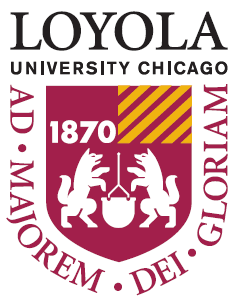  Minor in Polish Studies  luc.edu/polishstudies	  		SPRING 2020LANGUAGE POLS 101-001 (6198) Elementary Polish                    WTC - CLC 326            TTh 5:30-6:45                                    Karolina Kowalczyk
This course focuses on developing Polish language skills through the introduction of the basics: listening, understanding, speaking, reading, and learning grammatical structures. The elements of Polish history and culture will also be presented and discussed in class.
POLS 102-001 (2942) Elementary Polish                               DH 238             MWF 10:25-11:15                          Dr. Agnieszka Oskiera  
POLS 102-002 (3392) Elementary Polish                               CC 104              TTh 10:00-11:15                Aleksandra Majkowska-Smith  This course focuses on further developing Polish language skills through practice in conversation, pronunciation, reading, and grammar. Primary emphasis is on enabling each student to speak and understand basic Polish.  Some history and culture will be discussed in class.POLS 104-001 (4613) Intermediate Polish                            MUND 621        MWF 12:35-13:25                         Dr. Agnieszka OskieraThis course focuses on improving student’s ability to communicate in Polish both oral and written.  Primary emphasis is on speaking and basic writing in Polish using proper grammatical and stylistic structures.  Students will review Polish grammar in exercises and conversation.
POLS 202-001 (6200) Polish for Healthcare                                   CC 104       TTh11:30-12:45              Aleksandra Majkowska-SmithThis course prepares students for medical professions such as future physicians, dentists, and nurses. We will practice vocabulary for anatomy and physiology, Polish terms for medical procedures and test, as well as phraseology for every day healthcare communication. 

POLS 251-001 (3843) Composition and Conversation                   CC 104       TTh 11:30-12:45                      Bożena Nowicka McLeesThis course is designed to further develop and improve student abilities to convers in Polish and write short compositions. We will practice advanced Polish grammar, sentence structure, vocabulary, and idiomatic expressions in variety of written and oral communication styles.POLS 270-001 (6202) Polish Culture in the Original Language     CH 324       TTh 2:30-3:45                          Bożena Nowicka McLeesWe will discuss the key elements of Polish culture as it is evolving in the fast changing social, technological, and economic circumstances after the political transformation of Central Europe. Students will explore the cultural traditions and values of the pre-WWII generation, and the Soviet era generation, which led many people to emigrate from Poland.
LITERATURE UCLR 100M-001/-002 (5450/5451) Post-WWII Polish Literature      MC 609/MC 203      MWF 10:25 & 11:30       Dr. John Merchant  This foundational class will require students to read closely and analyze carefully a representative variety of prose, poetry, and drama from post-war Poland. It will be a prerequisite for all second tier literature courses, as designated by each department.
LITR 200-001 (2436) European Masterpieces: Polish & Irish Literature     CC 104               MWF 1:40-2:30           Dr. John Merchant This course brings together the literary traditions of Poland and Ireland, two of the more historically oppressed nations in Europe, as they made the transition from subjugation to precarious and uneven states of independence in the trauma of the 20th century. LITR 280-02W (5447) World Masterpieces: Polish American Literature      CH 103              MWF 2:45-3:35            Dr. John MerchantThis course will examine the various ways in which Polish American literature has developed as a response to and defense against the challenges posed by the American experience. We will examine how the problem of identity, or Polishness, emerges as a essential test.  
LITR 280-03W (5448) World Masterpieces: Polish Short Stories                 MUND 604         TTh 2:30-3:45              Dr. Jack HutchensThis course will explore ideas, cultural, and political trends in Polish context of Romanticism, Positivism, Realism, Modernism, Interwar Independence, WWII and German occupation, communist-control, and the post Cold War sovereignty, as part of the European experience.
 LITR 280-04W (5449) World Masterpieces: Eyewitness Lit of WWII           IC 111                Tue 4:15-6:45             Dr. Jack HutchensThis course focuses on the eyewitness accounts of the World War II events, atrocities, and human stories as written by Polish, Jewish, and American survivors. Prose and poetry will be supplemented by documentary films and feature adaptations of literature.LITR 204-01W (3413) European Film: History of Polish Cinema                  CH 002                Mon. 4:15-7:00             Zbigniew BanaśThe course provides an overview of Polish cinema.  It covers all the relevant movements, from the Polish Film School of the 1950s to the recent rise of independent cinema, including the careers of Wajda, Kieślowski and Holland. Class sessions include screenings of illustrative films. The course also features elements of the history and culture of Poland, as well as concepts related to film aesthetics and criticism.
LITR 284-01W (3662) International Film: Women in Polish Film                 Cudahy Lib. 3     Wed. 4:15-7:00             Zbigniew BanaśThe course examines the various roles of female characters in Polish films and provides an overview of the careers of the most important Polish women actors from Pola Negri to Krystyna Janda as well as Polish women directors, such as Jakubowska, Holland, Kędzierzawska, Sass, and Szumowska, with the context of political and cultural realities of life in Poland. HISTORY     HIST 338 B-01W (5144) Eastern Europe in the 20th Century                        CC 528                TTh 10:00-11:15         Dr. Marek Suszko
This course offers a historical survey and analysis of the processes of political, social, cultural, and economic change that affected Eastern Europe in the 20th century. The course will begin with the break-up of multi-national empires in Eastern Europe and end with the collapse     of communism.POLITICAL SCIENCEPLSC 347-011 (2836) The European Union                                                    MUND 503           TTh 10:00-11:15         Dr. Olga AvdeyevaThis is an introduction to the European Union, a regional organization linking the nations of Europe. Students will learn about the formation and structure of the European Union, the patterns of political participation and behavior of diverse individuals, groups, and governments, and evaluate the roles and processes of the European Union’s political institutions. 